12.04 2021r.Temat dnia: W gabinecie lekarskimDzisiaj poznamy pracę lekarza, czyli osoby, która pomaga nam, gdy jesteśmy chorzy.
 Posłuchajcie wiersza 
„Lekarz” P.F. NalepaGdy choroba już dopadnie,Lekarz zbada cię dokładnie,W gardło zajrzy i osłucha,Zerknie w nosek i do ucha,Po czym ci zapewne powie,Jak choroba ta się zowie.To on leki przepisuje,Kiedy zdrowie nam szwankujeTo on leczy nas i radzi, Co nam sprzyja, a co wadzi.Co jest dobre, a co niePowie na, bo on to wie!Jeśli wiec jesteśmy chorzy, To pomogą nam doktorzy.odpowiedzcie:- do kogo idziemy, kiedy jesteśmy chorzy ?- jakie czynności wykonuje lekarz? (bada. osłuchuje, leczy, przepisuje lekarstwa, udziela porad)Rozwiążcie zagadkę:Ma cztery rogi
i w kieszeni mieszka.
Wyciera nią nosek
Jurek i Agnieszka. (chusteczka do nosa) Gdy mamy katar używamy chusteczek, a co robimy kiedy chce nam się kichnąć lub   kaszleć?  Na pewno pamiętacie – zasłaniamy wtedy nasze usta i nos łokciem – to bardzo ważne.Zabawy z wykorzystaniem chusteczek higienicznych:- Ćwiczenie oddechowe - ułóż  chusteczkę na dłoni i spróbuj ją zdmuchnąć - nabieraj powietrze nosem, wydmuchuj ustami- Połóż chusteczkę na głowie i spaceruj z nią tak, by nie spadła- Połóż chusteczkę na podłodze i przeskakuj przez nią do przodu i do tyłu oraz na boki- Zrób z chusteczki kulkę i rzucaj do wyznaczonego celu np. do miski, na krzesło itp.,- Podrzucaj i łap kulkę zrobioną z chusteczki- Zrób zawody z rodzicami lub rodzeństwem „Kto dalej rzuci kulkę”  Czy byliście kiedyś w laboratorium, w którym pobiera się  krew? Jeśli nie to zapraszamy do obejrzenia filmu i bajki: https://www.youtube.com/watch?v=GGquLHSJFxo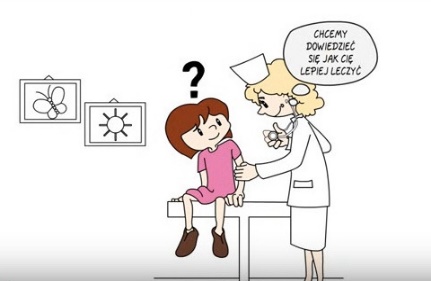  A czy wiecie, czego lekarz potrzebuje do pracy?Poniżej znajdują się niektóre przedmioty potrzebne lekarzowi. Nazwijcie je i podzielcie ich nazwy na sylaby. Czy wiecie do czego służą ?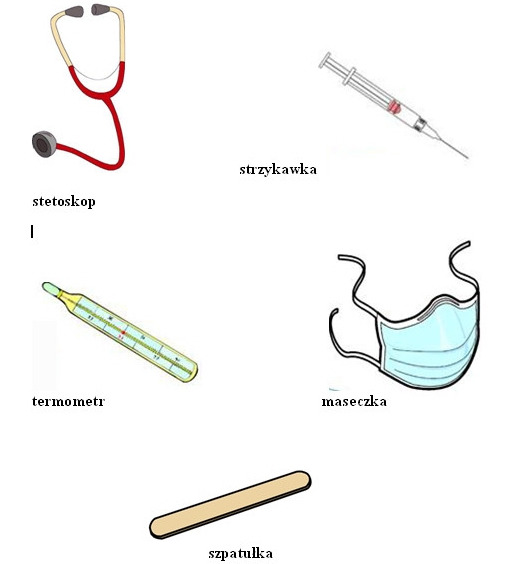 „Ada opowiada” – układanie ilustracji do opowiadania. (Wyprawka – „Wizyta w gabinecie lekarskim” nr 44) Dziś jest wyjątkowy dzień. Ada nie idzie do przedszkola, bo ma wyznaczoną wizytę w gabinecie lekarskim. Razem z tatą odwiedzi lekarza pediatrę. Wszystkie dzieci z grupy Ady mają obowiązkowe badania lekarskie. Trzeba sprawdzić, czy starszaki są zdrowe i mogą po wakacjach iść do szkoły. Gdy tylko dziewczynka weszła do gabinetu, pani pielęgniarka zważyła ją na wadze lekarskiej i zmierzyła jej wzrost. Potem pani doktor wzięła tablicę do badania wzroku i sprawdziła, czy Ada dobrze widzi. Dziewczynka bardzo się zdziwiła, gdy pani doktor posadziła ją na krześle, stanęła za nią z tyłu i szeptem zaczęła opowiadać bajkę. Okazało się, że było to badanie słuchu. Ada usłyszała całą historię. Potem pani pielęgniarka poprosiła Adę, żeby dziewczynka wrzuciła małą piłeczkę do koszyczka, a dużą piłkę kopnęła do namalowanej na ścianie bramki. To badanie miało wykazać, czy Ada jest praworęczna czy Leworęczna. Teraz Ada wie, po której stronie ławki powinna usiąść w szkole, żeby jej nikt nie przeszkadzał w rysowaniu i pisaniu. Na koniec wizyty pani doktor rozmawiała z dziewczynką i z jej tatą na temat ulubionych zajęć Ady. Całe badanie nic a nic nie bolało. Okazało się, że Ada jest zdrowa i może pójść do szkoły. Pani doktor pochwaliła dziewczynkę, że dużo czasu spędza na powietrzu i nie objada się słodyczami. Rozmowa na temat opowiadania: – Dlaczego Ada wybierała się z tatą do lekarza pediatry" – Jakie badania zrobiono Adzie" – Jakie sprzęty do badań widziała Ada w gabinecie lekarskim" – Kto z was był już na takim badaniu" – Jakie badania przeprowadzono wam w gabinecie lekarskim" – Jak myślicie, dlaczego sześcioletnim dzieciom robi się takie badania" Dzieci na podstawie ułożonej ilustracji układają swoje opowiadania.Zachęcenie dzieci do rozmowy, zadając pytania: Czy tylko ludzie się ważą? :  w jakich sytuacjach potrzebna jest waga? (K.P. 4 s. 18 z. 1)Co jest cięższe, a co lżejsze" – określanie ciężaru. (K.P. 4 s. 18 z. 2) „Apteczka” – praca plastyczna.Pamiętacie na pewno apteczkę, która znajduje się w naszej  sali. Taką samą mają Wasi rodzice w samochodzie,  na pewno też podobna apteczka  znajduje się w Waszym domu. W apteczce znajdują się bardzo potrzebne rzeczy pierwszej pomocy takie jak plastry, bandaże, nożyczki itp. Prawdziwa apteczka nie służy do zabawy, dlatego teraz proponuje Wam wykonanie  apteczki, którą będziecie mogli wykorzystać w zabawie.
Kartkę z bloku technicznego złóżcie na połowę, na drugiej kartce narysujcie uchwyty apteczki, wytnijcie je i przyklejcie,  tak jak na obrazku poniżej. Teraz pokolorujcie obrazki wytnijcie je i przyklejcie w  apteczce.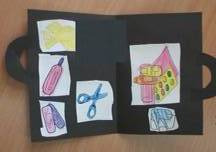 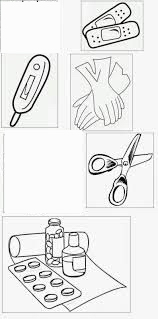 